TÍTULO EM ARIAL 12, CENTRALIZADO, NEGRITO E MAIÚSCULAS, SENDO A EXTENSÃO MÁXIMA DE DUAS LINHASNome completo do Autor1; Nome completo do Autor2. (Devem ser escritos em negrito, sem abreviação, fonte Arial, tamanho 12)1Instituiçãode Ensino (abreviatura do nome da instituição), Cidade, Estado, País. Link do ORCIDSegue exemplo1Universidade Federal de Uberlândia (UFU), Uberlândia, MG, Brasil. http://orcid.org/0000-0000-0000-0000(Devem ser escritos em negrito na fonte Arial, tamanho 10, sendo o link do ORCID obrigatório)PALAVRAS-CHAVE: Primeira. Segunda. Terceira. (No máximo 3 (três). Separadas por ponto (.)).FINANCIAMENTO: Nome completo da instituição (SIGLA). [Item opcional]ÁREA TEMÁTICA: Escolher entre Acolhimentos em saúde mental no Projeto Proteger-se, Atividades em gestão, educação, capacitação, inovação e tecnologia no Projeto Proteger-se ou Recepção no Projeto Proteger-seNormas de formatação: I) o trabalho deve conter: introdução, objetivo, metodologia, resultados e discussão ou fundamentação teórica, considerações finais e principais referências; II) o resumo expandido deverá ter o mínimo de 2 páginas (duas) e máximo de 4 páginas (quatro), incluindo as referências, em tamanho de folha A4, cujas margens superior e inferior, devem ser iguais a 1,27 cm e esquerda e direita iguais a 1,27cm; III) deve utilizar fonte Arial, tamanho de 12, no corpo de texto, com exceção de citação direta e legendas de tabelas, figuras e gráficos, neste caso, deve-se utilizar o tamanho de 10; IV) as referências devem seguir as normas descritos e exceções não descritas, seguir a norma da ABNT – NBR 6024/2024, em ordem alfabética, ao final do trabalho; V) as figuras devem ser de alta qualidade; VI) as tabelas devem apresentar novas informações em vez de duplicar o que está no texto. VII) não se deve utilizar nota de rodapé em nenhuma situação; IX) o trabalho deverá ser redigido em Língua Portuguesa. X) todos os autores devem estar cientes da publicação do resumo expandido nos anais deste evento, portanto, não serão aceitos trabalhos, correções e/ou modificações após o encerramento das submissões e publicação. A comissão científica não se responsabilizará por correção ortográfica e detecção de plágio.Favor seguir as normas de formatação, usando este exemplo como base para o seu texto. Uma vez que a submissão da obra significa que o(s) autor(es) acorda(m) com a publicação deste, a critério da Comissão Editorial. Portanto, o(s) autor(es) concorda(m) que pela publicação não obterão nenhum ganho, a não sera divulgação científica e profissional dos seus trabalhos.Não deletar os espaços entre os itens.Todo o texto em vermelho ou das normas deve ser deletado antes da submissão.INTRODUÇÃO A introdução deve conter referências ao assunto a ser desenvolvido no trabalho, bem como as linhas gerais que serão desenvolvidas no corpo do mesmo. Sendo assim, devem explicar o assunto ao leitor, de maneira clara e concisa.Nesse item podem ser inseridos a finalidade e justificativa do trabalhoOBJETIVODeve apresentar o(s) objetivo(s) central do trabalho.METODOLOGIANeste item, será explicitado o tipo de estudo quanto à abordagem: quantitativa, qualitativa ou quali-quantitativa; natureza: básica ou aplicada; aos objetivos; tipo de análise: exploratória, descritiva ou explicativa; quanto aos procedimentos; ao tipo de estudo (Relato de Experiência);local, período; técnica e análise dos dados; se couberem. Enfim, todos os métodos utilizados para a realização do trabalho.No caso de trajetórias coletivas na metodologia deve tratar claramente como as mesmas foram obtidas, tratadas e devem ser relativas a todos os autores.RESULTADOS E DISCUSSÃO	Os resultados e discussão devem ser apresentados juntamente.	Descrever o relato de experiência que deve conter as potencialidades e/ou desafios da experiência no “Projeto Proteger-se: você não está só”.As imagens, figuras, fotos, e gráficos; quando inseridos, devem ser centralizados com legendas abaixo. Quando forem inseridas tabelas ou quadros; estes devem ser centralizados com título acima sendo as fontes abaixo (quando necessário), sendo estes itens escritos em fonte Arial tamanho 10.No caso de trajetórias coletivas as mesmas precisam ser claramente descritas e o papel dos autorescitados.Podem ser incluídos ou uma figura ou uma tabela para cada resumo. Não utilizar imagens ou fotos de terceiros sem autorização, e ou imagens com direito autoral; ficando a responsabilidade e a verificação prévia desses itens a cargo dos autores.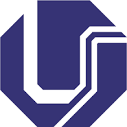 Figura 1: legenda (exemplo: logomarca da UFU).Fonte: site institucional da UFU.Tabela 1. Relato das trajetórias dos egressosde ...........Fonte: os próprios autores.CONCLUSÃO E CONSIDERAÇÕES FINAIS Neste item, o(s) autor(es) apresenta(m) as conclusões de seu relato, baseados nos seus resultados contextualizando-os conforme o que foi traçado como objetivo(s). Não utilizar referências nesse item.REFERÊNCIAS BIBLIOGRÁFICASNeste item, a fonte deve ser Arial, tamanho 12 e espaçamento simples, com espaço de uma linha entre as referências. Atentar-se a necessidade de utilizar apenas algumas referências para evitar a extrapolação do limite máximo de quatro páginas.A citação de referências >>NO TEXTO<<deverão estar preferencialmente entre parênteses no final da frase, exemplos: [a] 1 autor (BAPTISTA, 2023); [b] 2 autores (SILVA & BARROS, 2019), [c] 3 autores ou mais autores (PRADO, et al., 2018), [d] fontes da federação (BRASIL, 2020), [e] fontes mundiais (OMS, 2021). Segue exemplo das REFERÊNCIAS BIBLIOGRÁFICASSOBRENOME, Nome. Título da obra em negrito: subtítulo sem negrito. Cidade: Editora, Ano.SOBRENOME, Nome. Título da obra em negrito. Cidade: Editora, Ano.SOBRENOME, Nome. Título do Artigo. Título da Revista em negrito, Cidade, v. XX, n. XX, p. XX-XX, mês Ano. https://doi.org/0000000Obs: Antes de submeter à obra, os autores deverão analisá-la em um detector de plágio, não devendo exceder mais do que 5% de detecção confirmada de plágio. A comissão científica não se responsabilizará por detecção de plágio.COMO CITAR ARTIGOS:NOTA: para artigos científicos NÃO é preciso apresentar o endereço eletrônico “Disponível em” nem a data do acesso “Acessado em”. Opcionalmente do número do doi pode ser acrescido ao final.EXEMPLOS:Estilo para 1 autor–VELOSO, C.C. Trabalho e saúde no contexto moderno. Revista Saúde, São Paulo,v. 12, n. 4,p. 1-11, mar. 2020. https://doi.org/10.3/rsd-v.Estilo para 2 autores–ANTUNES, A.A.; AMÂNCIO, A.A. Desafios e perspectivas no ensino de Enfermagem. Revista Eletrônica, Rio de Janeiro, v. 11, n. 99, p. 9-22, jan. 2019.Estilo para 3 ou mais autores– COSTA, F. et al. A importância da formação de enfermeiros e sua trajetória de formação. Revista Enfermagem, Uberlândia, v. 1, n. 1, p. 1-11, jan. 2023.https://doi.org/10.3/re.dddssCOMO CITAR LEIS, MANUAIS OU GUIAS DE ENTIDADES DA FEDERAÇÃO:Fontes da Federação:BRASIL. Órgão/Entidade. Título da Lei, Manual, Guia ou Outros. Ano [caso tenha ano de publicação]. Disponível em: http://www...XXXXX. Acessado em: ___ [dia] de ___ [mês] de ___ [ano].Fontes Mundiais:ÓRGÃO MUNDIAL (SIGLA). Título da Lei, Manual, Guia ou Outros. Ano [caso tenha ano de publicação]. Disponível em: http://www...XXXXX. Acessado em: ___ [dia] de ____ [mês] de ____ [ano].EXEMPLOS:BRASIL. Manual do Ministérios de Saúde. Recomendações de proteção aos trabalhadores dos serviços de saúde no atendimento de COVID-19 e outras síndromes gripais. 2020. Disponível em: https://www.saude.go.gov.br/files/banner_coronavirus/GuiaMS-Recomendacoesdeprotecaotrabalhadores-COVID-19.pdf. Acessado em: 15 de maio de 2021.ORGANIZAÇÃO MUNDIAL DA SAÚDE (OMS). Relatório Mundial de Saúde: Financiamento dos Sistemas de Saúde. 2010. Disponível emhttps://www.who.int/eportuguese/publications/WHR2010.pdf?ua=1. Acessado em: 15 de maio de 2021.AçãoPotencialidadesDesafiosRelato12